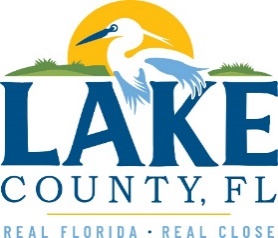 Office of Procurement ServicesP.O. Box 7800 • 315 W. Main St., Suite 416 • Tavares, FL 32778SOLICTATION: Building Automation System – County Administration Building	   04/18/2023Vendors are responsible for the receipt and acknowledgement of all addenda to a solicitation. Confirm acknowledgement by including an electronically completed copy of this addendum with submittal.  Failure to acknowledge each addendum may prevent the submittal from being considered for award.THIS ADDENDA CHANGES THE DATE FOR RECEIPT OF PROPOSALS FROM 04/20/2023 TO 05/03/2023.NOTICE TO ALL VENDORS:Any references to “No Substitution” in Exhibit G, H, I or J, is to be deleted. Per Exhibit A, Section 2. Scope of Work, and Section 5. Equal Product Can Be Considered, the County will consider all brands meeting salient characteristics. ACKNOWLEDGEMENTFirm Name:  I hereby certify that my electronic signature has the same legal effect as if made under oath; that I am an authorized representative of this vendor and/or empowered to execute this submittal on behalf of the vendor.  Signature of Legal Representative Submitting this Bid:  Date: Print Name: Title: Primary E-mail Address: Secondary E-mail Address: 